Краткосрочный план урокаХудожественная работа Художественная работа Школа: Школа: Школа: Школа: Школа: Школа: Дата: .Дата: .Имя учителя: Труфанова Н.Е.Имя учителя: Труфанова Н.Е.Имя учителя: Труфанова Н.Е.Имя учителя: Труфанова Н.Е.Имя учителя: Труфанова Н.Е.Имя учителя: Труфанова Н.Е.Класс: Класс: Число участников: Число участников: Число участников: Число участников: Отсутствующий:Отсутствующий:Раздел:Раздел:Изобразительное искусствоИзобразительное искусствоИзобразительное искусствоИзобразительное искусствоИзобразительное искусствоИзобразительное искусствоТема урока:Тема урока:Индустриальный пейзаж Городской пейзаж. Линейная перспективаИндустриальный пейзаж Городской пейзаж. Линейная перспективаИндустриальный пейзаж Городской пейзаж. Линейная перспективаИндустриальный пейзаж Городской пейзаж. Линейная перспективаИндустриальный пейзаж Городской пейзаж. Линейная перспективаИндустриальный пейзаж Городской пейзаж. Линейная перспективаУчебные цели урокаУчебные цели урока5.1.1.1-Изучение и определение ассоциативного значения и визуальных характеристик окружающей среды (состав, цвет, форма, фактура, баланс)5.2.1.1-Использование визуальных элементов окружающей среды и художественных приемов для выражения своих идей и чувств.5.1.1.1-Изучение и определение ассоциативного значения и визуальных характеристик окружающей среды (состав, цвет, форма, фактура, баланс)5.2.1.1-Использование визуальных элементов окружающей среды и художественных приемов для выражения своих идей и чувств.5.1.1.1-Изучение и определение ассоциативного значения и визуальных характеристик окружающей среды (состав, цвет, форма, фактура, баланс)5.2.1.1-Использование визуальных элементов окружающей среды и художественных приемов для выражения своих идей и чувств.5.1.1.1-Изучение и определение ассоциативного значения и визуальных характеристик окружающей среды (состав, цвет, форма, фактура, баланс)5.2.1.1-Использование визуальных элементов окружающей среды и художественных приемов для выражения своих идей и чувств.5.1.1.1-Изучение и определение ассоциативного значения и визуальных характеристик окружающей среды (состав, цвет, форма, фактура, баланс)5.2.1.1-Использование визуальных элементов окружающей среды и художественных приемов для выражения своих идей и чувств.5.1.1.1-Изучение и определение ассоциативного значения и визуальных характеристик окружающей среды (состав, цвет, форма, фактура, баланс)5.2.1.1-Использование визуальных элементов окружающей среды и художественных приемов для выражения своих идей и чувств.Цель урока:Цель урока:Знакомство с работами художников, изображающих природуСфотографируйте городВыполните набросок в линейной перспективеЗнакомство с работами художников, изображающих природуСфотографируйте городВыполните набросок в линейной перспективеЗнакомство с работами художников, изображающих природуСфотографируйте городВыполните набросок в линейной перспективеЗнакомство с работами художников, изображающих природуСфотографируйте городВыполните набросок в линейной перспективеЗнакомство с работами художников, изображающих природуСфотографируйте городВыполните набросок в линейной перспективеЗнакомство с работами художников, изображающих природуСфотографируйте городВыполните набросок в линейной перспективеХод урокаХод урокаХод урокаХод урокаХод урокаХод урокаХод урокаХод урокаПериод / время урокаДействие учителяДействие учителяПоведение учениковПоведение учениковОценка Оценка РесурсыНачалоОрганизационный этапОрганизация совместной средыСтавьте перед студентами цели и задачи. Ученики знакомятся с темой и целью урока.Копии казахских картин (Абилхан Кастеев «Турксиб») и произведений мировых художников (Исаак Ильич Левитан «Осенний день Сокольника») основаны на линейной перспективе.Попросите учащихся ответить на следующие вопросы, например, что вы думаете? Что такое линейная перспектива? Что вы видите на картинке? Чем одни и те же объекты на разном расстоянии от зрителя отличаются друг от друга?Как угол обзора влияет на изображение объекта?Объясните ученикам линейную перспективу с одной точки зрения.Доска также показывает линейную перспективу от одной точки до следующего пересечения.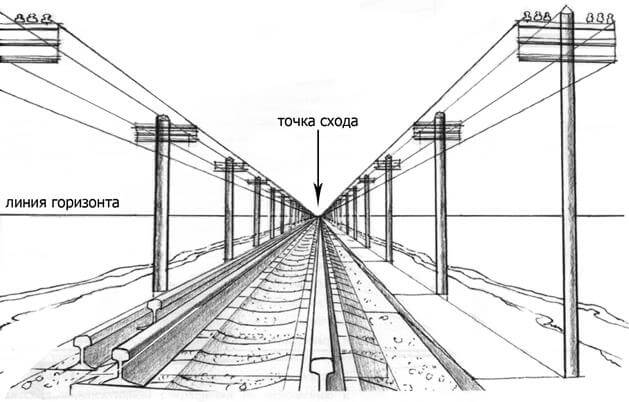 Организационный этапОрганизация совместной средыСтавьте перед студентами цели и задачи. Ученики знакомятся с темой и целью урока.Копии казахских картин (Абилхан Кастеев «Турксиб») и произведений мировых художников (Исаак Ильич Левитан «Осенний день Сокольника») основаны на линейной перспективе.Попросите учащихся ответить на следующие вопросы, например, что вы думаете? Что такое линейная перспектива? Что вы видите на картинке? Чем одни и те же объекты на разном расстоянии от зрителя отличаются друг от друга?Как угол обзора влияет на изображение объекта?Объясните ученикам линейную перспективу с одной точки зрения.Доска также показывает линейную перспективу от одной точки до следующего пересечения.Ученики приветствуют друг друга и желают удачи.Обдумывая, учащиеся отвечают на вопросы-повторения.Ученики приветствуют друг друга и желают удачи.Обдумывая, учащиеся отвечают на вопросы-повторения.Формирующее оценивание: Оценивайте друг друга.Формирующее оценивание: Оценивайте друг друга.Линейные перспективы в пейзажеhttp://www.mir-kadrov.ru/?p=40http://www.pinterest.com/ctllh/onion-domes/СерединаМногообразие природы способствовало формированию многих видов пейзажных жанров в изобразительном искусстве. Пейзаж (фр. Paysage - адрес, регион) - вид на определенное место, место, природу. Он также используется в других жанрах пейзажной живописи (портрет, батальон и т. Д.) Для более детального раскрытия темы. Пейзаж отражает чувства, настроение, понимание, эстетическое и этическое отношение художника к природе.Типы пейзажей:ДеревняПаркМореАрхитектурный пейзаж, но сегодня наш 12 Учтите:Индустриальный и городской пейзаж.В пейзаже города изображены высокие здания, улицы, проспекты, площади, пляжи и другие достопримечательности, построенные руками человека.hello_html_m6c38e76e.jpgМосковский художник Алексей ШалаевВ индустриальном пейзаже художник пытается показать роль и значение творческой личности, построившей фабрики и заводы, плотины и электростанции, прозрачные конструкции вокзалов и мостов, железнодорожные сети.hello_html_50aaf93e.jpgХудожник Ерышев Индустриальный пейзажЗадача:Поручите студентам проводить групповые исследования и фотографировать. Например, разные части города (улицы, угловые дома, дороги, школьные парки). Ученики анализируют законы линейной перспективы, глядя на фотографии, которые они сделали и собрали дома. (2-3 минуты).Группы выбирают несколько фотографий для демонстрации и объяснения в классе и описывают характер и значение проделанной работы.Творчество:На основе своих знаний и фотографий учащиеся рисуют линейную перспективу (линейный вид), простым карандашом (эскиз) рисуют дорогу, деревья, различные предметы, дома или людей.Многообразие природы способствовало формированию многих видов пейзажных жанров в изобразительном искусстве. Пейзаж (фр. Paysage - адрес, регион) - вид на определенное место, место, природу. Он также используется в других жанрах пейзажной живописи (портрет, батальон и т. Д.) Для более детального раскрытия темы. Пейзаж отражает чувства, настроение, понимание, эстетическое и этическое отношение художника к природе.Типы пейзажей:ДеревняПаркМореАрхитектурный пейзаж, но сегодня наш 12 Учтите:Индустриальный и городской пейзаж.В пейзаже города изображены высокие здания, улицы, проспекты, площади, пляжи и другие достопримечательности, построенные руками человека.hello_html_m6c38e76e.jpgМосковский художник Алексей ШалаевВ индустриальном пейзаже художник пытается показать роль и значение творческой личности, построившей фабрики и заводы, плотины и электростанции, прозрачные конструкции вокзалов и мостов, железнодорожные сети.hello_html_50aaf93e.jpgХудожник Ерышев Индустриальный пейзажЗадача:Поручите студентам проводить групповые исследования и фотографировать. Например, разные части города (улицы, угловые дома, дороги, школьные парки). Ученики анализируют законы линейной перспективы, глядя на фотографии, которые они сделали и собрали дома. (2-3 минуты).Группы выбирают несколько фотографий для демонстрации и объяснения в классе и описывают характер и значение проделанной работы.Творчество:На основе своих знаний и фотографий учащиеся рисуют линейную перспективу (линейный вид), простым карандашом (эскиз) рисуют дорогу, деревья, различные предметы, дома или людей.Ученикирисует в разных жанрах.Сохраняет последовательность выполнения.Ученикирисует в разных жанрах.Сохраняет последовательность выполнения.Различные виды бумаги и картона.ЗавершениеОбратная связьЧерез смайлик Я реализовал у меня вопросЯ совсем не понялОбратная связьЧерез смайлик Я реализовал у меня вопросЯ совсем не понялУченики говорят, насколько хорошо они понимают и усваивают сегодняшний урок.Ученики говорят, насколько хорошо они понимают и усваивают сегодняшний урок.Оставьте комментарий к ответам учеников.Оставьте комментарий к ответам учеников.Дополнительная информацияДополнительная информацияДополнительная информацияДополнительная информацияДополнительная информацияДополнительная информацияДополнительная информацияДополнительная информацияРазмышление об урокеБыли ли достижимы цели урока / задачи обучения? Что ученики узнали сегодня? Какая была среда обучения? Действительно ли сработало мое расставание? Смог ли я разумно распорядиться своим временем? Какие изменения я внес в свой план и почему?Размышление об урокеБыли ли достижимы цели урока / задачи обучения? Что ученики узнали сегодня? Какая была среда обучения? Действительно ли сработало мое расставание? Смог ли я разумно распорядиться своим временем? Какие изменения я внес в свой план и почему?Размышление об урокеБыли ли достижимы цели урока / задачи обучения? Что ученики узнали сегодня? Какая была среда обучения? Действительно ли сработало мое расставание? Смог ли я разумно распорядиться своим временем? Какие изменения я внес в свой план и почему?Размышление об урокеБыли ли достижимы цели урока / задачи обучения? Что ученики узнали сегодня? Какая была среда обучения? Действительно ли сработало мое расставание? Смог ли я разумно распорядиться своим временем? Какие изменения я внес в свой план и почему?